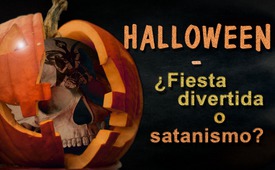 Halloween - ¿Fiesta divertida o satanismo?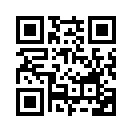 Halloween - Una ocasión para jóvenes y mayores para disfrazarse de "muñeco del diablo" y celebrar con exuberancia. Pero, ¿es la costumbre de Halloween sólo una apariencia de moda inofensiva de nuestra sociedad de eventos o tal vez hay algo más? Para los satanistas, Halloween es un día festivo muy especial en el que se cometen crímenes rituales inhumanos en las redes ocultas y elitistas de todo el mundo.Halloween: una ocasión para que muchos niños, adolescentes y adultos celebren una fiesta de horror divertida y espeluznante. Es el día en que los niños de la calle imitan a los espíritus malignos y piden dulces en las puertas de los pisos con anunciaciones como: "dulce o trato". Si no sueltas lo que te piden, tienes que estar dispuesto a sufrir vergüenza o vandalismo. Los adultos se presentan en fiestas sociales de terror con el cuello rajado y heridas semejantes, y en los comercios pueden ser comprados numerosos artilugios para fiestas como por ejemplo: "Aperitivos de zombie, cerebro y sangre líquida”. En las fiestas de horror se ofrece para comer "salchichas tipo dedos cortados", y se realizan practicas ocultistas como interrogar a los oráculos, el tarot o los péndulos, que se están volviendo cada vez más populares. Pero, ¿cuál es el origen de esta sangrienta fiesta llena de espeluznantes fantasmas y temibles criaturas? ¿Podría ser perjudicial la práctica habitual de estas costumbres ocultas o espeluznantes, y hasta dónde nos podría llevar en última instancia? Estas preguntas no suelen hacerse, o son inmediatamente descartadas como aguafiestas de la diversión. 
En cuanto al origen de Halloween, se cree generalmente que los espíritus del 31 de octubre proceden de una tradición celta. Se dice que los druidas practicaban sacrificios humanos en este día para honrar a su dios de la muerte "Samhain". En el siglo XIX, la costumbre fue traída desde las Islas Británicas a la costa este americana y desde allí volvió a Europa. Se ha desarrollado de forma muy dinámica y ha sufrido muchas transformaciones a lo largo de los años. Históricamente hablando, un desarrollo continuo de las costumbres celtas en las costumbres modernas del Halloween actual no puede ser probado con exactitud. Sin embargo, lo que sí puede ser probado son las claras referencias al satanismo, cuyos rituales de sacrificio han estado teniendo lugar en secreto durante miles de años. Anton Szandor LaVey, fundador y sumo sacerdote de la Iglesia de Satanás en los Estados Unidos, confirmó esta conexión. LaVey afirmó haber sido el primero en definir y organizar el satanismo moderno. En 1969 escribió la "Biblia satánica", que dice, entre otras cosas, que el 31 de octubre, víspera del Día de Todos los Santos, se considera una de las fiestas más importantes del satanismo. El investigador del ocultismo Jack Roper afirma: "... la época del año en que se produce el mayor índice de crímenes rituales satánicos es Halloween".  Uno que sabe por experiencia personal acerca de la realidad de la brujería y el satanismo y también acerca del culto de Halloween y sus efectos es John Ramírez. John Ramírez creció en el barrio nuevoyorquino del Bronx en una familia satanista. Vea en este sentido nuestra emisión del 28 de julio: "Escape del infierno: John Ramírez, ex-satanista".
Hoy, él va a advertir expresamente en contra de Halloween:
"Ojalá pudiera decir que todo esto no es más que una diversión inofensiva. Que no hay nada detrás de los fantasmas, los demonios y el satanás. Pero no puedo hacer eso. He tenido experiencias con poderes oscuros sobre los que debo advertirles. Es por eso que no puedo pretender que Halloween es una fiesta de miedo inofensiva. Mucha gente no cree que el diablo exista realmente. Pero desafortunadamente, yo he tenido otras experiencias. Satanás es real y su poder es destructivo. Entre los satanistas y los círculos de brujas, Halloween sigue siendo la fiesta suprema, una celebración del terror y la muerte. (...) Es triste que la desaparición de la mayoría de niños tiene lugar especialmente en esta época del año. (...) Y sin embargo, todo el mundo sigue fingiendo que Halloween es una fiesta de disfraces divertida e inofensiva. Al diablo le gusta Halloween, lo sabía muy bien. Porque en este día la gente se vuelve hacia él con toda ingenuidad. Se abren juguetonamente a los espíritus y los demonios. Pero no puedes jugar con los poderes oscuros. Créeme, como sacerdote vudú, Halloween fue un momento espiritual y yo estaba lleno de él".
Según esto, la costumbre de Halloween no sólo sería una moda de nuestra sociedad de fiestas, ni únicamente una práctica empresarial entre las ofertas de verano y los productos de Navidad, sino también un día en el que se practican cosas realmente crueles.
Aunque en Halloween los niños pasean por las calles disfrazados de demonios, inconscientemente los jóvenes están llevando a cabo sus primeras experiencias con prácticas ocultas como invocar fantasmas sin saberlo. Incluso los adultos asisten de forma totalmente naiv* a fiestas sedientas de sangre invocando a los poderes oscuros. Pero al mismo tiempo, sin embargo, las redes ocultistas y las élites están involucradas en crímenes rituales satánicos ocultos en otros lugares. Numerosos testimonios de víctimas y marginados, como el banquero holandés Ronald Bernard, han confirmado la práctica de la violencia ritual, la tortura humana, los asesinatos de niños y el canibalismo.
Ahora que cada uno decida por sí mismo si siguen creyendo o no en la completa inocuidad de Halloween.
*ingenuade nm./kno./mol./jj.Fuentes:de.wikipedia.org/wiki/Halloween
de.wikipedia.org/wiki/Anton_Szandor_LaVey
www.the-lion-and-the-lamb.info/halloween.htm
www.jesus.ch/themen/leben/feiertage/299897-warum_ich_heute_vor_halloween_warne.html
www.theology.de/downloads/hisotorieneu.pdf
www.youtube.com/watch?v=Bt2RqNSUE5g
https://www.youtube.com/watch?v=Xro-kAFrHbc
https://www.youtube.com/watch?v=G9CC9CnD98k
http://www.chefkoch.de/rezepte/166871072450575/Abgehackte-Finger.html
https://www.klonblog.com/2013/10/25/halloween-schocker-kekse-als-hexenfinger-getarnt/
https://www.serieslyawesome.tv/the-walking-dead-brain-cake/Esto también podría interesarle:---Kla.TV – Las otras noticias ... libre – independiente – no censurada ...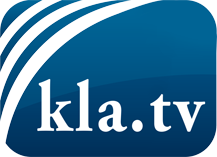 lo que los medios de comunicación no deberían omitir ...poco escuchado – del pueblo para el pueblo ...cada viernes emisiones a las 19:45 horas en www.kla.tv/es¡Vale la pena seguir adelante!Para obtener una suscripción gratuita con noticias mensuales
por correo electrónico, suscríbase a: www.kla.tv/abo-esAviso de seguridad:Lamentablemente, las voces discrepantes siguen siendo censuradas y reprimidas. Mientras no informemos según los intereses e ideologías de la prensa del sistema, debemos esperar siempre que se busquen pretextos para bloquear o perjudicar a Kla.TV.Por lo tanto, ¡conéctese hoy con independencia de Internet!
Haga clic aquí: www.kla.tv/vernetzung&lang=esLicencia:    Licencia Creative Commons con atribución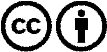 ¡Se desea la distribución y reprocesamiento con atribución! Sin embargo, el material no puede presentarse fuera de contexto.
Con las instituciones financiadas con dinero público está prohibido el uso sin consulta.Las infracciones pueden ser perseguidas.